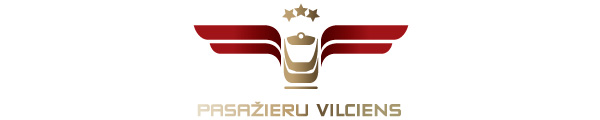 2019. gada 6. jūnijā Informācija plašsaziņas līdzekļiemSvētdien stāsies spēkā jauns vilcienu kustības saraksts, maršrutā Cēsis-Rīga-Cēsis turpmāk darbdienās kursēs ekspress vilciensŠī gada 9. jūnijā spēkā stāsies vasaras sezonas vilcienu kustības saraksts, kurā iekļauti papildvilcieni piejūras virzienos, kā arī veiktas citas izmaiņas visās piecās AS “Pasažieru vilciens” līnijās. Vienlaikus regulārais saraksts tiek papildināts ar jaunu ekspress reisu maršrutā Cēsis – Rīga – Cēsis darba dienās.Uzmanība izmaiņām vilcienu kustības sarakstā jāpievērš visu piecu līniju pasažieriem, jo atsevišķiem reisiem ir mainīti vilcienu atiešanas un pienākšanas laiki. Ierasti vasaras sezonai vilcienu saraksts ir papildināts ar papildu reisiem uz atpūtnieku iecienītajiem galamērķiem Jūrmalas un Saulkrastu virzienā.Būtiskākais jauninājums ir vilcienu kustības pamatsarakstā iekļautais ekspress reiss maršrutā Cēsis-Rīga-Cēsis. Šis vilciens darbdienu rītos no Cēsīm aties plkst. 7.10, bet pēcpusdienās no Rīgas uz Cēsīm aties plkst. 17.30. Pa ceļam vilciens pasažieru apmaiņu veiks tikai divās pieturvietās –  Zemitāni un Sigulda -, līdz ar to pasažieri ceļā pavadīs ievērojami īsāku laiku, kā ierasts. “Pateicoties visu iesaistīto veiksmīgai sadarbībai, kā arī Cēsu pašvaldības neatlaidībai, no 10.jūnija darbdienu rītos Cēsu un Siguldas iedzīvotājiem būs iespēja ātri un ērti nokļūt galvaspilsētā ar pasažieru vilcienu, bet pēcpusdienās tikpat ātri atgriezties mājās. Jaunatklātajā vilciena reisā no Cēsīm līdz Rīgai ceļā pavadāmais laiks ir samazināts līdz 1 stundai un 15 minūtēm, kas ir līdz šim nepieredzēti īss laiks šajā maršrutā. AS “Pasažieru vilciens” ekpress reisiem nākotnē būs arvien lielāka loma iedzīvotāju mobilitātes jautājuma risināšanā, tādēļ mēs strādājam, lai apzinātu pasažieru vajadzības un  arvien celtu sava pakalpojuma kvalitāti,” saka AS “Pasažieru vilciens” valdes priekšsēdētājs Rodžers Jānis Grigulis. No 9. jūnija izmaiņas gaidāmas arī Madonas virziena vilcienu kursēšanas grafikā. Turpmāk no Madonas uz Rīgu varēs doties sestdienas rītā plkst. 7.13 un svētdienas pēcpusdienā plkst. 16.44, bet no Rīgas uz Madonu vilcieni kursēs piektdienās plkst. 18.20 un svētdienās plkst. 13.30. Savukārt vilciens, kurš līdz šim katru dienu plkst. 18.51 devās no Rīgas uz Pļaviņām, turpmāk kursēs līdz Krustpilij, kur tas pienāks plkst. 20.50. Vienlaikus no 8. jūnija tiek atcelts brīvdienās norīkotais vilciens maršrutā Rīga-Krustpils ar atiešanas laiku plkst. 8.21.“Pasažieru vilciena” mājas lapā un mobilajās lietotnēs publicētais vilcienu kustības saraksts, kas redzams 10 dienas uz priekšu, jau ietver minētās izmaiņas.Par PV.Uzņēmums ir dibināts 2001. gada 2. novembrī. Akciju sabiedrība Pasažieru vilciens ir vienīgais iekšzemes sabiedriskā transporta pakalpojumu sniedzējs, kas pārvadā pasažierus pa dzelzceļu visā Latvijas teritorijā. AS Pasažieru vilciens ir patstāvīgs valsts īpašumā esošs uzņēmums. Eirobarometrs 2018. gada iedzīvotāju aptauja liecina, ka Pasažieru vilciens precizitāte un uzticamība ir augstākā Eiropā. Papildu informācijai:Agnese LīcīteAS „Pasažieru vilciens”Sabiedrisko attiecību daļas galvenā sabiedrisko attiecību speciālisteTālr: 29467009E-pasts: agnese.licite@pv.lv 